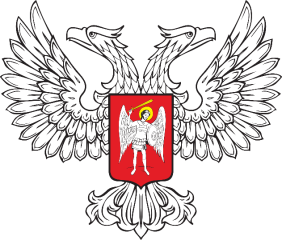 ГОРЛОВСКИЙ ГОРОДСКОЙ СОВЕТДОНЕЦКОЙ НАРОДНОЙ РЕСПУБЛИКИРЕШЕНИЕ01 января  2024 г.		                                        № I/15-1г. ГорловкаО бюджете городского округа ГорловкаДонецкой Народной Республики  на 2024 годВ соответствии с Бюджетным кодексом Российской Федерации, Законом Донецкой Народной Республики от 27 октября 2023 г. № 17-РЗ «О бюджетном процессе в Донецкой Народной Республике», Положением о бюджетном процессе в муниципальном образовании городском округе Горловка Донецкой Народной Республики, утвержденным решением Горловского городского совета Донецкой Народной Республики от 30 ноября 2023 г. № I/10-4, Уставом муниципального образования городской округ Горловка Донецкой Народной Республики, принятым решением Горловского городского совета Донецкой Народной Республики от 25 октября 2023 г. № I/6-1, Регламентом Горловского городского совета Донецкой Народной Республики, утвержденным решением Горловского городского совета Донецкой Народной Республики от 10 ноября 2023 г. №  I/8-1 (с изменениями от 24.11.2023 № I/9-1), Горловский городской совет Донецкой Народной РеспубликиРЕШИЛ:	1. Утвердить основные характеристики бюджета городского округа Горловка Донецкой Народной Республики на 2024 год:общий объем доходов в сумме 2 861 338,37855 тыс. рублей;общий объем расходов в сумме 2 861 338,37855 тыс. рублей;	3) резервный фонд администрации городского округа Горловка Донецкой Народной Республики в сумме 100,0 тыс. рублей.4) верхний предел муниципального долга городского округа Горловка Донецкой Народной Республики на 01 января 2025 года в сумме                                  0,0 тыс. рублей, в том числе верхний предел долга по муниципальным гарантиям городского округа Горловка Донецкой Народной Республики в сумме 0,0 тыс. рублей;5) объем расходов на обслуживание муниципального долга городского округа Горловка Донецкой Народной Республики в сумме 0,0 тыс. рублей; 6) дефицит (профицит) бюджета городского округа Горловка Донецкой Народной Республики в сумме 0,0 тыс. рублей.2. Установить, что в соответствии с пунктом 8 статьи 217 Бюджетного кодекса Российской Федерации в сводную бюджетную роспись могут быть внесены изменения без внесения изменений в решение о бюджете  городского округа Горловка Донецкой Народной Республики на 2024 год в случаях:1) изменение наименования главного распорядителя средств местного бюджета и (или) изменение структуры Администрации муниципального образования городского округа Горловка Донецкой Народной Республики;2) внесение изменений в муниципальные программы, подпрограммы муниципальной программы, ведомственные целевые программы, в части изменения мероприятий муниципальных программ (подпрограмм), мероприятий ведомственных целевых программ (включая изменение координатора муниципальной программы (подпрограммы), исполнителя, ответственного за выполнение мероприятия муниципальной программы (подпрограммы), получателя субсидии) и (или) изменения объектов капитального строительства, объектов недвижимого имущества и (или) перераспределения объемов финансирования между координаторами муниципальной программы (подпрограммы), подпрограммами, мероприятиями муниципальной программы, мероприятиями ведомственной целевой программы, исполнителями мероприятий муниципальной программы, объектами капитального строительства, объектами недвижимого имущества, требующих изменения кодов бюджетной классификации и (или) наименования целевой статьи расходов местного бюджета в установленном порядке в связи с указанным изменением и (или) перераспределением бюджетных ассигнований;3) перераспределение бюджетных ассигнований между подгруппами вида расходов классификации расходов бюджетов в пределах общего объема бюджетных ассигнований, предусмотренных главному распорядителю средств местного бюджета по соответствующей группе вида расходов классификации расходов бюджетов;4) изменение и (или) уточнение бюджетной классификации Министерством финансов Российской Федерации, Министерством финансов Донецкой Народной Республики, Департаментом финансов администрации городского округа Горловка Донецкой Народной Республики;5) детализация целевой статьи по коду направления расходов и (или) изменение в установленном порядке кода направления расходов целевой статьи для отражения расходов местного бюджета, направляемых на выполнение условий софинансирования расходных обязательств, источником финансового обеспечения которых частично являются средства федерального бюджета и (или) краевого бюджета;6) перераспределение бюджетных ассигнований между группами и подгруппами видов расходов классификации расходов бюджетов в пределах общего объема бюджетных ассигнований, предусмотренных решением о местном бюджете главному распорядителю средств местного бюджета на реализацию мероприятия соответствующей муниципальной программы по финансовому обеспечению деятельности отраслевых и функциональных органов Администрации муниципального образования городского округа Горловка Донецкой Народной Республики и муниципальных казенных учреждений, при условии, что увеличение объема бюджетных ассигнований по соответствующей группе вида расходов классификации расходов бюджетов муниципальной программы не превышает 10 процентов и не потребует внесения изменений в мероприятие муниципальной программы (подпрограммы), ведомственной целевой программы;7) перераспределение бюджетных ассигнований между разделами, подразделами, целевыми статьями или группами и подгруппами видов расходов классификации расходов бюджетов в пределах общего объема бюджетных ассигнований, предусмотренных решением о местном бюджете главному распорядителю средств местного бюджета на реализацию не включенных в муниципальные программы направлений деятельности органов местного самоуправления (муниципальных органов), муниципальных казенных учреждений по оказанию муниципальных услуг (выполнению работ), при условии, что увеличение объема бюджетных ассигнований по расходам на реализацию не включенных в муниципальные программы направлений деятельности органов местного самоуправления (муниципальных органов), муниципальных казенных учреждений по оказанию муниципальных услуг (выполнению работ) не превышает 10 процентов;8) в случае перераспределения бюджетных ассигнований между разделами, подразделами, целевыми статьями, видами расходов классификации расходов бюджетов, в том числе путем введения новых кодов классификации расходов бюджетов в пределах бюджетных ассигнований, утвержденных главному распорядителю соответственно на текущий финансовый год решением о бюджете для выполнения условий в целях получения межбюджетных трансфертов из федерального и республиканского бюджетов;9) перераспределение бюджетных ассигнований в целях увеличения объема бюджетных ассигнований, предусмотренных на обслуживание муниципального долга муниципального образования городского округа Горловка Донецкой Народной Республики;3. Утвердить объем поступлений доходов в бюджет городского округа Горловка Донецкой Народной Республики по кодам классификации доходов на 2024 год в суммах согласно Приложению № 1 к настоящему Решению.4. Утвердить объем межбюджетных трансфертов, предоставляемых из бюджета городского округа Горловка Донецкой Народной Республики, на             2024 год в сумме 0,0 тыс. рублей.5. Утвердить объем и распределение бюджетных ассигнований бюджета городского округа Горловка Донецкой Народной Республики по разделам, подразделам, целевым статьям (муниципальным программам и непрограммным направлениям деятельности), группам (группам и подгруппам) видов расходов и (или) по целевым статьям (муниципальным программам и непрограммным направлениям деятельности), группам (группам и подгруппам) видов расходов классификации расходов бюджетов  на 2024 год, согласно Приложению № 2 к настоящему Решению.6. Утвердить ведомственную структуру расходов бюджета городского округа Горловка Донецкой Народной Республики на 2024 год, согласно Приложению № 3 к настоящему Решению.7. Утвердить объем бюджетных ассигнований муниципального дорожного фонда городского округа Горловка Донецкой Народной Республики на 2024 год в сумме 12 072,51114 тыс. рублей.8. Утвердить объем и распределение субсидий, предоставляемых из бюджета городского округа Горловка Донецкой Народной Республики юридическим лицам (за исключением субсидий муниципальным учреждениям), индивидуальным предпринимателям, физическим лицам на 2024 год, согласно Приложениям № 4 к настоящему Решению.9. Установить, что доходы, полученные главными распорядителями и получателями бюджетных средств от платных услуг и иной приносящей доход деятельности, от сдачи в аренду муниципального имущества, переданного в оперативное управление главным распорядителям и получателям бюджетных средств городского округа Горловка Донецкой Народной Республики, зачисляются в бюджет городского округа Горловка Донецкой Народной Республики.10. Установить, что в 2024 году средства бюджета муниципального образования городского округа Горловка Донецкой Народной Республики могут быть направлены на оплату расходов, связанных с оплатой труда выборных лиц, замещающих муниципальные должности, осуществляющих свои полномочия на постоянной основе, возникших с момента избрания на соответствующие должности и муниципальных служащих, назначенных на должность в 2023 году.11. Настоящее Решение вступает в силу с 1 января 2024 года и подлежит официальному опубликованию не позднее 10 дней после его подписания в  установленном Уставом муниципального образования городского округа Горловка Донецкой Народной Республики порядке.Глава муниципального образования городского округа Горловка Донецкой Народной Республики 					И.С. ПРИХОДЬКОПредседатель Горловского городского советаДонецкой Народной Республикипервого созыва								Р.Г. КОНЕВ                                                                                         Приложение № 1								к Решению 								Горловского городского совета								Донецкой Народной Республики								от 01 января 2024 г. № I/15-1Объем поступлений доходов в бюджет городского округа Горловка Донецкой Народной Республики по кодам классификации доходов бюджетов на 2024 год(тыс. рублей)	                                                                       Приложение № 2								к Решению 								Горловского городского совета								Донецкой Народной Республики								от 01 января 2024 г. № I/15-1Объем и распределение бюджетных ассигнований бюджетагородского округа Горловка Донецкой Народной Республики по разделам, подразделам, целевым статьям (муниципальным программам и непрограммным направлениям деятельности), группам (группам и подгруппам) видов расходов и (или) по целевым статьям (муниципальным программам и непрограммным направлениям деятельности), группам (группам и подгруппам) видов расходов классификации расходов бюджетов на 2024 год(тыс. рублей)Приложение № 3к Решению Горловского городского советаДонецкой Народной Республики 		от 01 января 2024 г. № I/15-1Ведомственная структура расходов бюджета городского округа Горловка Донецкой Народной Республики на 2024 год(тыс. рублей)	Приложение № 4	к Решению 	Горловского городского совета								Донецкой Народной Республики 								от 01 января 2024 г. № I/15-1Объем и распределение субсидий, предоставляемых из бюджета городского округа Горловка Донецкой Народной Республики юридическим лицам (за исключением субсидий муниципальным учреждениям), индивидуальным предпринимателям, физическим лицам на 2024 год(тыс. рублей)Код классификации доходов бюджетов Код классификации доходов бюджетов Наименование кода классификации доходов бюджетовСуммаГлавный администратор доходов бюджетаВид и подвид доходов бюджетаНаименование кода классификации доходов бюджетовСумма12341 00 00000 00 0000 000НАЛОГОВЫЕ И НЕНАЛОГОВЫЕ ДОХОДЫ365 098,712601821 01 00000 00 0000 000НАЛОГИ НА ПРИБЫЛЬ, ДОХОДЫ307 151,863201821 01 02000 01 0000 110Налог на доходы физических лиц307 151,863201821 01 02010 01 0000 110Налог на доходы физических лиц с доходов, источником которых является налоговый агент, за исключением доходов, в отношении которых исчисление и уплата налога осуществляются в соответствии со статьями 227, 227.1 и 228 Налогового кодекса Российской Федерации, а также доходов от долевого участия в организации, полученных в виде дивидендов305 362,662301821 01 02020 01 0000 110Налог на доходы физических лиц с доходов, полученных от осуществления деятельности физическими лицами, зарегистрированными в качестве индивидуальных предпринимателей, нотариусов, занимающихся частной практикой, адвокатов, учредивших адвокатские кабинеты, и других лиц, занимающихся частной практикой в соответствии со статьей 227 Налогового кодекса Российской Федерации1 267,401901821 01 02130 01 0000 110Налог на доходы физических лиц в отношении доходов от долевого участия в организации, полученных в виде дивидендов (в части суммы налога, не превышающей 650 000 рублей)326,816401821 01 02140 01 0000 110Налог на доходы физических лиц в отношении доходов от долевого участия в организации, полученных в виде дивидендов (в части суммы налога, превышающей 650 000 рублей)194,982601821 03 00000 00 0000 000НАЛОГИ НА ТОВАРЫ (РАБОТЫ, УСЛУГИ), РЕАЛИЗУЕМЫЕ НА ТЕРРИТОРИИ РОССИЙСКОЙ ФЕДЕРАЦИИ12 072,511141821 03 02000 01 0000 110Акцизы по подакцизным товарам (продукции), производимым на территории Российской Федерации12 072,511141821 03 02231 01 0000 110Доходы от уплаты акцизов на дизельное топливо, подлежащие распределению между бюджетами субъектов Российской Федерации и местными бюджетами с учетом установленных дифференцированных нормативов отчислений в местные бюджеты (по нормативам, установленным федеральным законом о федеральном бюджете в целях формирования дорожных фондов субъектов Российской Федерации)6 296,316351821 03 02241 01 0000 110Доходы от уплаты акцизов на моторные масла для дизельных и (или) карбюраторных (инжекторных) двигателей, подлежащие распределению между бюджетами субъектов Российской Федерации и местными бюджетами с учетом установленных дифференцированных нормативов отчислений в местные бюджеты (по нормативам, установленным федеральным законом о федеральном бюджете в целях формирования дорожных фондов субъектов Российской Федерации)29,999981821 03 02251 01 0000 110Доходы от уплаты акцизов на автомобильный бензин, подлежащие распределению между бюджетами субъектов Российской Федерации и местными бюджетами с учетом установленных дифференцированных нормативов отчислений в местные бюджеты (по нормативам, установленным федеральным законом о федеральном бюджете в целях формирования дорожных фондов субъектов Российской Федерации)6 528,573151821 03 02261 01 0000 110Доходы от уплаты акцизов на прямогонный бензин, подлежащие распределению между бюджетами субъектов Российской Федерации и местными бюджетами с учетом установленных дифференцированных нормативов отчислений в местные бюджеты (по нормативам, установленным федеральным законом о федеральном бюджете в целях формирования дорожных фондов субъектов Российской Федерации)-782,378341821 05 00000 00 0000 000НАЛОГИ НА СОВОКУПНЫЙ ДОХОД964,492001821 05 01000 00 0000 110Налог, взимаемый в связи с применением упрощенной системы налогообложения964,492001821 05 04000 02 0000 110Налог, взимаемый в связи с применением патентной системы налогообложения964,492001821 05 04040 02 1000 110Налог, взимаемый в связи с применением патентной системы налогообложения, зачисляемый в бюджеты городских округов с внутригородским делением964,492001821 08 00000 00 0000 000ГОСУДАРСТВЕННАЯ ПОШЛИНА1 059,493741821 08 03010 01 1050 110Государственная пошлина по делам, рассматриваемым в судах общей юрисдикции, мировыми судьями (за исключением Верховного Суда Российской Федерации) (государственная пошлина, уплачиваемая при обращении в суды)1 047,783971821 08 03010 01 1060 110Государственная пошлина по делам, рассматриваемым в судах общей юрисдикции, мировыми судьями (за исключением Верховного Суда Российской Федерации) (государственная пошлина, уплачиваемая на основании судебных актов по результатам рассмотрения дел по существу)11,709771 11 00000 00 0000 000ДОХОДЫ ОТ ИСПОЛЬЗОВАНИЯ ИМУЩЕСТВА, НАХОДЯЩЕГОСЯ В ГОСУДАРСТВЕННОЙ И МУНИЦИПАЛЬНОЙ СОБСТВЕННОСТИ34 499,963521 11 05000 00 0000 120Доходы, получаемые в виде арендной либо иной платы за передачу в возмездное пользование государственного и муниципального имущества (за исключением имущества бюджетных и автономных учреждений, а также имущества государственных и муниципальных унитарных предприятий, в том числе казенных)34 499,963521 11 05020 00 0000 120Доходы, получаемые в виде арендной платы за земли после разграничения государственной собственности на землю, а также средства от продажи права на заключение договоров аренды указанных земельных участков (за исключением земельных участков бюджетных и автономных учреждений)27 000,000000001 11 05024 04 0000 120Доходы, получаемые в виде арендной платы, а также средства от продажи права на заключение договоров аренды за земли, находящиеся в собственности городских округов (за исключением земельных участков муниципальных бюджетных и автономных учреждений)27 000,000001 11 05030 00 0000 120Доходы от сдачи в аренду имущества, находящегося в оперативном управлении органов государственной власти, органов местного самоуправления, органов управления государственными внебюджетными фондами и созданных ими учреждений (за исключением имущества бюджетных и автономных учреждений)7 144,900280001 11 05034 04 0000 120Доходы от сдачи в аренду имущества, находящегося в оперативном управлении органов управления городских округов и созданных ими учреждений (за исключением имущества муниципальных бюджетных и автономных учреждений)7 144,900281 11 09000 00 0000 120Прочие доходы от использования имущества и прав, находящихся в государственной и муниципальной собственности (за исключением имущества бюджетных и автономных учреждений, а также имущества государственных и муниципальных унитарных предприятий, в том числе казенных)355,063240001 11 09044 04 0000 120Прочие поступления от использования имущества, находящегося в собственности городских округов (за исключением имущества муниципальных бюджетных и автономных учреждений, а также имущества муниципальных унитарных предприятий, в том числе казенных)355,063241 13 00000 00 0000 000ДОХОДЫ ОТ ОКАЗАНИЯ ПЛАТНЫХ УСЛУГ И КОМПЕНСАЦИИ ЗАТРАТ ГОСУДАРСТВА9 350,389001 13 02000 00 0000 130Доходы от компенсации затрат государства9 350,389001 13 02060 00 0000130Доходы, поступающие в порядке возмещения расходов, понесенных в связи с эксплуатацией имущества9 044,069000001 13 02064 04 0000 130Доходы, поступающие в порядке возмещения расходов, понесенных в связи с эксплуатацией имущества городских округов9 044,069001 13 02990 04 0000 130Прочие доходы от компенсации затрат бюджетов городских округов306,320000001 13 02994 04 0000 130Прочие доходы от компенсации затрат бюджетов городских округов306,320002 00 00000 00 0000 000БЕЗВОЗМЕЗДНЫЕ ПОСТУПЛЕНИЯ2 496 239,665952 02 00000 00 0000 000БЕЗВОЗМЕЗДНЫЕ ПОСТУПЛЕНИЯ ОТ ДРУГИХ БЮДЖЕТОВ БЮДЖЕТНОЙ СИСТЕМЫ РОССИЙСКОЙ ФЕДЕРАЦИИ2 496 239,665952 02 10000 00 0000 150Дотации бюджетам бюджетной системы Российской Федерации2 403 766,992952 02 15001 00 0000 150Дотации на выравнивание бюджетной обеспеченности2 403 766,992950002 02 15001 04 0000 150Дотации бюджетам городских округов на выравнивание бюджетной обеспеченности из бюджета субъекта Российской Федерации2 223 993,288810002 02 15002 04 0000 150Дотации бюджетам городских округов на поддержку мер по обеспечению сбалансированности бюджета179 773,704142 02 20000 0000 150Субсидии бюджетам бюджетной системы Российской Федерации (межбюджетные субсидии)68 138,293000002 02 25237 04 0000 150Субсидии бюджетам городских округов в целях софинансирования в полном объеме расходных обязательств, возникающих при реализации мероприятий по поставке товаров для детей, учебного оборудования, музыкальных инструментов и звукового оборудования, спортивного инвентаря20 000,000000002 02 25304 04 0000 150Субсидии бюджетам городских округов на организацию бесплатного горячего питания обучающихся, получающих начальное общее образование в государственных и муниципальных образовательных организациях23 333,493000002 02 25519 04 0000 150Субсидии бюджетам городских округов на поддержку отрасли культуры10 000,000000002 02 25517 04 0000 150Субсидии бюджетам городских округов на поддержку творческой деятельности и техническое оснащение детских и кукольных театров10 754,800000002 02 25590 04 0000 150Субсидии бюджетам городских округов на техническое оснащение региональных и муниципальных музеев4 050,000002 02 40000 00 0000 150Иные межбюджетные трансферты24 334,380000002 02 45303 04 0000 150Межбюджетные трансферты, передаваемые бюджетам городских округов на ежемесячное денежное вознаграждение за классное руководство педагогическим работникам государственных и муниципальных образовательных организаций, реализующих образовательные программы начального общего образования, образовательные программы основного общего образования, образовательные программы среднего общего образования24 334,38000ИТОГОИТОГО2 861 338,37855Наименование Код разделаКод подразделаКод целевой статьиКод вида расходовСуммаНаименование Код разделаКод подразделаКод целевой статьиКод вида расходовСумма123456ОБЩЕГОСУДАРСТВЕННЫЕ ВОПРОСЫ01403 059,44300Функционирование высшего должностного лица субъекта Российской Федерации и муниципального образования010214 113,01100Обеспечение деятельности прочих органов исполнительной власти и органов местного самоуправления010230 000 0000014 113,01100Обеспечение и содержание функционирования администраций городов, районов, других населенных пунктов и их структурных подразделений010230 000 0400014 113,01100Обеспечение и содержание функционирования представительных органов муниципального образования010230 000 0410014 113,01100Расходы на выплаты персоналу в целях обеспечения выполнения функций государственными (муниципальными) органами, казенными учреждениями, органами управления государственными внебюджетными фондами010230 000 0410010014 113,01100Функционирование законодательных (представительных) органов государственной власти и представительных органов муниципальных образований010315 692,39900Обеспечение деятельности прочих органов исполнительной власти и органов местного самоуправления010330 000 0000015 692,39900Обеспечение и содержание функционирования администраций городов, районов, других населенных пунктов и их структурных подразделений010330 000 0400015 692,39900Обеспечение и содержание функционирования представительных органов муниципального образования010330 000 0410015 692,39900Расходы на выплаты персоналу в целях обеспечения выполнения функций государственными (муниципальными) органами, казенными учреждениями, органами управления государственными внебюджетными фондами010330 000 0410010011 666,53800Закупка товаров, работ и услуг для обеспечения государственных (муниципальных) нужд 010330 000 040002004 023,16100Иные бюджетные ассигнования010330 000 040008002,70000Функционирование Правительства Российской Федерации, высших исполнительных органов государственной власти субъектов Российской Федерации, местных администраций0104318 421,11500Обеспечение деятельности прочих органов исполнительной власти и органов местного самоуправления010430 000 00000318 421,11500Обеспечение и содержание функционирования администраций городов, районов, других населенных пунктов и их структурных подразделений010430 000 04000318 421,11500Расходы на выплаты персоналу в целях обеспечения выполнения функций государственными (муниципальными) органами, казенными учреждениями, органами управления государственными внебюджетными фондами010430 000 04000100246 588,66700Закупка товаров, работ и услуг для обеспечения государственных (муниципальных) нужд 010430 000 0400020071 818,54800Иные бюджетные ассигнования 010430 000 0400080013,90000Обеспечение деятельности финансовых, налоговых и таможенных органов и органов финансового (финансово-бюджетного) надзора010654 732,91800Обеспечение деятельности прочих органов исполнительной власти и органов местного самоуправления010630 000 0000054 732,91800Обеспечение и содержание функционирования финансовых органов010630 000 0300054 732,91800Расходы на выплаты персоналу в целях обеспечения выполнения функций государственными (муниципальными) органами, казенными учреждениями, органами управления государственными внебюджетными фондами010630 000 0300010050 440,19600Закупка товаров, работ и услуг для обеспечения государственных (муниципальных) нужд 010630 000 030002004 292,32200Иные бюджетные ассигнования010630 000 030008000,40000Резервные фонды0111100,00000Резервные фонды011102 000 00000100,00000Резервный фонд администрации городского округа Горловка Донецкой Народной Республики011102 000 09000100,00000Закупка товаров, работ и услуг для обеспечения государственных011102 000 09000200100,00000НАЦИОНАЛЬНАЯ ЭКОНОМИКА04318 224,07200Транспорт0408105 093,62000Расходы в сфере транспортного и дорожного хозяйства040834 000 00000105 093,62000Расходы на финансовую поддержку и развитие электро- и автотранспортных предприятий040834 000 05000105 093,62000Иные бюджетные ассигнования040834 000 05000800105 093,62000Дорожное хозяйство (дорожные фонды)0409213 130,45200Расходы за счет средств Дорожного фонда Донецкой Народной Республики040934 000 0700012 072,51114Расходы за счет средств муниципального дорожного фонда 040934 000 0710012 072,51114Закупка товаров, работ и услуг для обеспечения государственных (муниципальных) нужд040934 000 0710020012 072,51114Расходы в области жилищно-коммунального хозяйства040943 000 00000201 057,94086Расходы на содержание и ремонт автомобильных дорог муниципального значения040943 000 12000201 057,94086Закупка товаров, работ и услуг для обеспечения государственных (муниципальных) нужд040943 000 12000200201 057,94086ЖИЛИЩНО-КОММУНАЛЬНОЕ ХОЗЯЙСТВО05278 523,49414Благоустройство0503165 940,57914Расходы в области жилищно-коммунального хозяйства050343 000 00000165 940,57914Расходы на благоустройство городов, сел, поселков050343 000 09000136 790,57914Закупка товаров, работ и услуг для обеспечения государственных (муниципальных) нужд050343 000 09000200136 790,57914Расходы на ремонт и содержание объектов зеленого хозяйства, инвентаризацию зеленых насаждений, посадку и уход за зелеными, декоративными насаждениями, благоустройство и прочее050343 000 1000014 500,00000Закупка товаров, работ и услуг для обеспечения государственных (муниципальных) нужд050343 000 1000020014 500,00000Расходы на ремонт и содержание линий наружного освещения050343 000 1100014 650,00000Закупка товаров, работ и услуг для обеспечения государственных (муниципальных) нужд050343 000 1100020014 650,00000Другие вопросы в области жилищно – коммунального хозяйства0505112 582,91500Обеспечение деятельности прочих органов исполнительной власти и органов местного самоуправления050530 000 00000108 634,97900Обеспечение и содержание функционирования администраций городов, районов, других населенных пунктов и их структурных подразделений050530 000 04000108 634,97900Расходы на выплаты персоналу в целях обеспечения выполнения функций государственными (муниципальными) органами, казенными учреждениями, органами управления государственными внебюджетными фондами050530 000 0400010099 297,10400Закупка товаров, работ и услуг для обеспечения государственных (муниципальных) нужд050530 000 040002009 337,07500Иные бюджетные ассигнования050530 000 040008000,80000Расходы в области жилищно-коммунального хозяйства050543 000 000002 862,43600Расходы на обеспечение функционирования водопроводно-канализационного хозяйства050543 000 080002 862,43600Закупка товаров, работ и услуг для обеспечения государственных (муниципальных) нужд050543 000 080002002 862,43600Расходы на осуществление ремонтов, строительства и реконструкции050544 000 00000465,50000Расходы на проведение других работ (проведение расчетов за ранее выполненные работы, изготовление и экспертиза проектно-сметной документации и другие работы)050544 000 05000465,50000Закупка товаров, работ и услуг для обеспечения государственных (муниципальных) нужд050544 000 05000200465,50000Расходы, не отнесенные к основным группам050555 000 00000620,00000Прочие расходы, не отнесенные к основным группам, предусмотренные для выполнения поручений не по основному виду деятельности050555 000 0300020,00000Закупка товаров, работ и услуг для обеспечения государственных (муниципальных) нужд050555 000 0300020020,00000Обеспечение подвоза гуманитарных грузов050555 000 05000600,00000Закупка товаров, работ и услуг для обеспечения государственных (муниципальных) нужд050555 000 05000200600,00000ОБРАЗОВАНИЕ071 535 563,60600Дошкольное образование0701288 009,99500Расходы в области образования и науки070114 000 00000288 009,99500Содействие развитию дошкольного образования070114 000 01000288 009,99500Расходы на содержание и обеспечение деятельности системы дошкольного образования070114 000 01010288 009,99500Расходы на выплаты персоналу в целях обеспечения выполнения функций государственными (муниципальными) органами, казенными учреждениями, органами управления государственными внебюджетными фондами070114 000 01010100254 279,68900Закупка товаров, работ и услуг для обеспечения государственных (муниципальных) нужд070114 000 0101020033 730,30600Общее образование0702892 565,53400Развитие инфраструктуры системы общего образования070214 000 02000844 661,96900Расходы на содержание и обеспечение деятельности системы общего образования, в том числе в вечерних (сменных) школах070214 000 02010815 465,29500Расходы на выплаты персоналу в целях обеспечения выполнения функций государственными (муниципальными) органами, казенными учреждениями, органами управления государственными внебюджетными фондами070214 000 02010100716 379,19200Закупка товаров, работ и услуг для обеспечения государственных (муниципальных) нужд070214 000 0201020099 084,30300Иные бюджетные ассигнования070214 000 020108001,80000Расходы на содержание школ-интернатов для детей-сирот и детей, оставшихся без попечения родителей070214 000 0203029 196,67400Расходы на выплаты персоналу в целях обеспечения выполнения функций государственными (муниципальными) органами, казенными учреждениями, органами управления государственными внебюджетными фондами070214 000 0203010025 367,45500Закупка товаров, работ и услуг для обеспечения государственных (муниципальных) нужд070214 000 020302003 829,11900Иные бюджетные ассигнования070214 000 020308000,10000Ежемесячное денежное вознаграждение за классное руководство педагогическим работникам государственных и муниципальных образовательных организаций, реализующих образовательные программы начального общего образования, образовательные программы основного общего образования, образовательные программы среднего общего образования070214 000 L303024 334,38000Расходы на выплаты персоналу в целях обеспечения выполнения функций государственными (муниципальными) органами, казенными учреждениями, органами управления государственными внебюджетными фондами070214 000 L303010024 334,38000Организация бесплатного горячего питания обучающихся, получающих начальное общее образование в государственных и муниципальных образовательных организациях070214 000 L304023 569,18500Закупка товаров, работ и услуг для обеспечения государственных (муниципальных) нужд070214 000 L304020023 569,18500Дополнительное образование детей0703275 251,36500Расходы в области культуры, физической культуры и спорта, молодежной политики070310 000 00000139 514,77200Расходы по реализации мероприятий в области культуры070310 000 01000119 312,75100Расходы на содержание культурно-просветительных учреждений дополнительного образования (школы эстетического воспитания)070310 000 01050119 312,75100Расходы на выплаты персоналу в целях обеспечения выполнения функций государственными (муниципальными) органами, казенными учреждениями, органами управления государственными внебюджетными фондами070310 000 01050100114 738,00100Закупка товаров, работ и услуг для обеспечения государственных (муниципальных) нужд070310 000 010502004 574,75000Государственная поддержка отрасли культуры070310 0А1 5519020 202,02100Закупка товаров, работ и услуг для обеспечения государственных (муниципальных) нужд070310 0А1 5519020020 202,02100Расходы в области образования и науки070314 000 00000135 736,59300Развитие инфраструктуры системы общего образования070314 000 02000135 736,59300Расходы на реализацию образовательных программ дополнительного образования детей и мероприятия по их развитию070314 000 02060135 736,59300Расходы на выплаты персоналу в целях обеспечения выполнения функций государственными (муниципальными) органами, казенными учреждениями, органами управления государственными внебюджетными фондами070314 000 02060100119 692,64000Закупка товаров, работ и услуг для обеспечения государственных (муниципальных) нужд070314 000 0206020016 043,05300Иные бюджетные ассигнования070314 000 020608000,90000Молодежная политика0707179,93100Расходы в области культуры, физической культуры и спорта, молодежной политики070710 000 00000179,93100Расходы на реализацию мероприятий в области молодежной политики 070710 000 03000179,93100Создание условий успешной социализации и эффективной самореализации молодежи070710 000 03010179,93100Закупка товаров, работ и услуг для обеспечения государственных (муниципальных) нужд070710 000 03010200179,93100Другие вопросы в области образования070979 556,78100Расходы в области образования и науки070914 000 0000054 808,98600Иные расходы по совершенствованию и обеспечению уровня системы образования070914 000 0700054 808,98600Расходы учреждений, участвующих непосредственно в организации методической работы и других мероприятиях в сфере народного образования070914 000 070108 387,15800Расходы на выплаты персоналу в целях обеспечения выполнения функций государственными (муниципальными) органами, казенными учреждениями, органами управления государственными внебюджетными фондами070914 000 070101007 936,15100Закупка товаров, работ и услуг для обеспечения государственных (муниципальных) нужд070914 000 07010200451,00700Расходы учреждений, участвующих непосредственно в организации централизованного учета (бухгалтерии)070914 000 0703032 089,11700Расходы на выплаты персоналу в целях обеспечения выполнения функций государственными (муниципальными) органами, казенными учреждениями, органами управления государственными внебюджетными фондами070914 000 0703010027 943,68800Закупка товаров, работ и услуг для обеспечения государственных (муниципальных) нужд070914 000 070302004 145,42900Расходы учреждений, участвующих непосредственно в организации централизованного хозяйственного обслуживания070914 000 070405 103,23000Расходы на выплаты персоналу в целях обеспечения выполнения функций государственными (муниципальными) органами, казенными учреждениями, органами управления государственными внебюджетными фондами070914 000 070401004 756,19400Закупка товаров, работ и услуг для обеспечения государственных (муниципальных) нужд070914 000 07040200346,53600Иные бюджетные ассигнования070914 000 070408000,50000Расходы по содержанию и обеспечению деятельности центров (кабинетов) психолого-медико-педагогической помощи и социальной поддержки070914 000 070709 229,48100Расходы на выплаты персоналу в целях обеспечения выполнения функций государственными (муниципальными) органами, казенными учреждениями, органами управления государственными внебюджетными фондами070914 000 070701009 086,29000Закупка товаров, работ и услуг для обеспечения государственных (муниципальных) нужд070914 000 07070200143,19100Обеспечение деятельности прочих органов исполнительной власти и органов местного самоуправления070930 0000 000024 747,79500Обеспечение и содержание функционирования администраций городов, районов, других населенных пунктов и их структурных подразделений070930 000 0400024 747,79500Расходы на выплаты персоналу в целях обеспечения выполнения функций государственными (муниципальными) органами, казенными учреждениями, органами управления государственными внебюджетными фондами070930 000 0400010018 712,80700Закупка товаров, работ и услуг для обеспечения государственных (муниципальных) нужд070930 000 040002006 034,98800КУЛЬТУРА, КИНЕМАТОГРАФИЯ08244 005,92400Культура0801219 739,42900Расходы в области культуры, физической культуры и спорта, молодежной политики080110 000 00000219 739,42900Расходы по реализации мероприятий в области культуры080110 000 01000194 684,07300Сохранение и развитие исполнительских искусств (расходы на содержание театров, филармоний, музыкальных коллективов, ансамблей и других творческих коллективов)080110 000 0101027 492,25100Расходы на выплаты персоналу в целях обеспечения выполнения функций государственными (муниципальными) органами, казенными учреждениями, органами управления государственными внебюджетными фондами080110 000 0101010025 055,48500Закупка товаров, работ и услуг для обеспечения государственных (муниципальных) нужд080110 000 010102002 436,76600Расходы на развитие библиотечного дела080110 000 0102053 638,38400Расходы на выплаты персоналу в целях обеспечения выполнения функций государственными (муниципальными) органами, казенными учреждениями, органами управления государственными внебюджетными фондами080110 000 0102010048 265,57900Закупка товаров, работ и услуг для обеспечения государственных (муниципальных) нужд080110 000 010202005 372,80500Расходы на развитие музейного дела080110 000 0103016 582,99600Расходы на выплаты персоналу в целях обеспечения выполнения функций государственными (муниципальными) органами, казенными учреждениями, органами управления государственными внебюджетными фондами080110 000 0103010015 026,74500Закупка товаров, работ и услуг для обеспечения государственных (муниципальных) нужд080110 000 010302001 556,25100Поддержка творческих инициатив населения, организаций в сфере культуры, творческих союзов (расходы на содержание дворцов и домов культуры, клубов и других заведений клубного типа)080110 000 0104087 878,70600Расходы на выплаты персоналу в целях обеспечения выполнения функций государственными (муниципальными) органами, казенными учреждениями, органами управления государственными внебюджетными фондами080110 000 0104010074 905,24600Закупка товаров, работ и услуг для обеспечения государственных (муниципальных) нужд080110 000 0104020012 973,46000Расходы на подготовку и проведение празднования памятных дат и праздничных мероприятий080110 000 010601 036,04200Закупка товаров, работ и услуг для обеспечения государственных (муниципальных) нужд080110 000 01060 2001 036,04200Реализация образовательных программ по профессиональной подготовке и переподготовке работников культуры080110 000 011008 055,69400Прочие культурно-просветительные предприятия, учреждения, организации и мероприятия (парки культуры и другие)080110 000 011308 055,69400Расходы на выплаты персоналу в целях обеспечения выполнения функций государственными (муниципальными) органами, казенными учреждениями, органами управления государственными внебюджетными фондами080110 000 011301007 602,76900Закупка товаров, работ и услуг для обеспечения государственных (муниципальных) нужд080110 000 01130200452,92500Поддержка творческой деятельности и техническое оснащение детских и кукольных театров080110 000 L517010 863,43500Закупка товаров, работ и услуг для обеспечения государственных (муниципальных) нужд080110 000 L517020010 863,43500Государственная поддержка отрасли культуры080110 0А1 5519010 101,01100Закупка товаров, работ и услуг для обеспечения государственных (муниципальных) нужд080110 0А1 5519020010 101,01100Техническое оснащение региональных музеев080110 0А1 559004 090,91000Закупка товаров, работ и услуг для обеспечения государственных (муниципальных) нужд080110 0А1 559002004 090,91000Другие вопросы в области культуры, кинематографии080424 266,49500Расходы в области культуры, физической культуры и спорта, молодежной политики080410 000 0000017 895,71200Расходы по реализации мероприятий в области культуры080410 000 0100017 895,71200Реализация образовательных программ по профессиональной подготовке и переподготовке работников культуры080410 000 0110017 895,71200Организационное, информационно-аналитическое и материально-техническое обеспечение деятельности централизованных бухгалтерий080410 000 0112017 895,71200Расходы на выплаты персоналу в целях обеспечения выполнения функций государственными (муниципальными) органами, казенными учреждениями, органами управления государственными внебюджетными фондами080410 000 0112010014 204,43700Закупка товаров, работ и услуг для обеспечения государственных (муниципальных) нужд080410 000 011202003 691,27500Обеспечение деятельности прочих органов исполнительной власти и органов местного самоуправления080430 000 000006 370,78300Обеспечение и содержание функционирования администраций городов, районов, других населенных пунктов и их структурных подразделений080430 000 040006 370,78300Расходы на выплаты персоналу в целях обеспечения выполнения функций государственными (муниципальными) органами, казенными учреждениями, органами управления государственными внебюджетными фондами080430 000 040001005 470,13900Закупка товаров, работ и услуг для обеспечения государственных (муниципальных) нужд080430 000 04000200900,64400СОЦИАЛЬНАЯ ПОЛИТИКА 109 020,45341Социальное обслуживание населения10029 020,45341Социальная защита граждан100224 000 000009 020,45341Обеспечение деятельности учреждений социального обслуживания населения100224 000 010009 020,45341Прочие учреждения в сфере социальных услуг и социального обслуживания населения100224 000 010509 020,45341Расходы на выплаты персоналу в целях обеспечения выполнения функций государственными (муниципальными) органами, казенными учреждениями, органами управления государственными внебюджетными фондами100224 000 010501008 144,09100Закупка товаров, работ и услуг для обеспечения государственных (муниципальных) нужд100224 000 01050200876,36241ФИЗИЧЕСКАЯ КУЛЬТУРА И СПОРТ1172 941,38600Физическая культура110172 941,38600Расходы в области культуры, физической культуры и спорта, молодежной политики110110 000 0000072 941,38600Расходы в области физической культуры и спорта110110 000 0200072 941,38600Подготовка, проведение физкультурных мероприятий и массовых спортивных мероприятий, соревнований, учебно-тренировочных сборов110110 000 02010277,90000Закупка товаров, работ и услуг для обеспечения государственных (муниципальных) нужд110110 000 02010200277,90000Финансовое обеспечение и учебно-тренировочная работа ДЮСШ, создание условий детскому населению для занятий физической культурой и спортом110110 000 0204072 663,48600Расходы на выплаты персоналу в целях обеспечения выполнения функций государственными (муниципальными) органами, казенными учреждениями, органами управления государственными внебюджетными фондами110110 000 0204010064 833,15500Закупка товаров, работ и услуг для обеспечения государственных (муниципальных) нужд110110 000 020402007 830,33100ИТОГО2 861 338,37855Наименование главного распорядителя средств бюджета городского округа Горловка Донецкой Народной Республики , разделов, подразделов, целевых статей и видов расходовКод главного распорядителя средств бюджетаКоды классификации расходов бюджетаКоды классификации расходов бюджетаКоды классификации расходов бюджетаКоды классификации расходов бюджетаСуммаСуммаНаименование главного распорядителя средств бюджета городского округа Горловка Донецкой Народной Республики , разделов, подразделов, целевых статей и видов расходовКод главного распорядителя средств бюджетаРазделПодразделЦелевая статьяВид расходовВсегов том
числе
средства выше
стоящих бюджетов12345678Горловский городской совет Донецкой Народной Республики90129 805,41000ОБЩЕГОСУДАРСТВЕННЫЕ ВОПРОСЫ9010129 805,41000Функционирование высшего должностного лица субъекта Российской Федерации и муниципального образования901010214 113,01100Обеспечение деятельности прочих органов исполнительной власти и органов местного самоуправления901010230 000 0000014 113,01100Обеспечение и содержание функционирования администраций городов, районов, других населенных
пунктов и их структурных подразделений901010230 000 0400014 113,01100Обеспечение и содержание функционирования представительных органов муниципального образования901010230 000 0410014 113,01100Расходы на выплаты персоналу в целях обеспечения выполнения функций государственными (муниципальными) органами, казенными учреждениями, органами управления государственными внебюджетными фондами901010230 000 0410010014 113,01100Функционирование законодательных (представительных) органов государственной власти и представительных органов муниципальных образований901010315 692,39900Обеспечение деятельности прочих органов исполнительной власти и органов местного самоуправления901010330 000 0000015 692,39900Обеспечение и содержание функционирования администраций городов, районов, других населенныхпунктов и их структурных подразделений901010330 000 0400015 692,39900Обеспечение и содержание функционирования представительных органов муниципального образования901010230 000 0410015 692,39900Расходы на выплаты персоналу в целях обеспечения выполнения функций государственными (муниципальными) органами, казенными учреждениями, органами управления государственными внебюджетными фондами901010330 000 0410010011 666,53800Закупка товаров, работ и услуг для обеспечения государственных (муниципальных) нужд 901010330 000 041002004 023,16100Иные бюджетные ассигнования 901010330 000 041008002,70000Администрация городского округа Горловка Донецкой Народной Республики902400 562,88541ОБЩЕГОСУДАРСТВЕННЫЕ ВОПРОСЫ90201318 421,11500Функционирование Правительства Российской Федерации, высших исполнительных органов государственной власти субъектов Российской Федерации, местных администраций9020104318 421,11500Обеспечение деятельности прочих органов исполнительной власти и органов местного самоуправления902010430 000 00000318 421,11500Обеспечение и содержание функционирования администраций городов, районов, других населенных
пунктов и их структурных подразделений902010430 000 04000318 421,11500Расходы на выплаты персоналу в целях обеспечения выполнения функций государственными (муниципальными) органами, казенными учреждениями, органами управления государственными внебюджетными фондами902010430 000 04000100246 588,66700Закупка товаров, работ и услуг для обеспечения государственных (муниципальных) нужд 902010430 000 0400020071 818,54800Иные бюджетные ассигнования 902010430 000 0400080013,90000Образование90207179,93100Молодежная политика9020707179,93100Расходы в области культуры, физической культуры и спорта, молодежной политики902070710 000 00000179,93100Расходы на реализацию мероприятий в области молодежной политики902070710 000 03000179,93100Создание условий успешной социализации и эффективной самореализации молодежи902070710 000 03010179,93100Закупка товаров, работ и услуг для обеспечения государственных (муниципальных) нужд902070710 000 03010200179,93100СОЦИАЛЬНАЯ ПОЛИТИКА902109 020,45341Социальное обслуживание населения90210029 020,45341Социальная защита граждан902100224 000 000009 020,45341Обеспечение деятельности учреждений социального обслуживания населения902100224 000 010009 020,45341Прочие учреждения в сфере социальных услуг и социального обслуживания населения902100224 000 010509 020,45341Расходы на выплаты персоналу в целях обеспечения выполнения функций государственными (муниципальными) органами, казенными учреждениями, органами управления государственными внебюджетными фондами902100224 000 010501008 144,09100Закупка товаров, работ и услуг для обеспечения государственных (муниципальных) нужд902100224 000 01050200876,36241Физическая культура и спорт9021172 941,38600Физическая культура902110172 941,38600Расходы в области культуры, физической культуры и спорта, молодежной политики902110110 000 0000072 941,38600Расходы в области физической культуры и спорта902110110 000 0200072 941,38600Подготовка, проведение  физкультурных мероприятий и массовых спортивных мероприятий, соревнований, учебно-тренировочных сборов902110110 000 02010277,90000Закупка товаров, работ и услуг для обеспечения государственных (муниципальных) нужд902110110 000 02010200277,90000Финансовое обеспечение и учебно-тренировочная работа ДЮСШ, создание условий детскому населению для занятий физической культурой и спортом902110110 000 0204072 663,48600Расходы на выплаты персоналу в целях обеспечения выполнения функций государственными (муниципальными) органами, казенными учреждениями, органами управления государственными внебюджетными фондами902110110 000 0204010064 833,15500Закупка товаров, работ и услуг для обеспечения государственных (муниципальных) нужд902110110 000 020402007 830,33100Департамент финансов администрации городского округа Горловка Донецкой Народной Республики903159 926,53800ОБЩЕГОСУДАРСТВЕННЫЕ ВОПРОСЫ9030154 832,91800Обеспечение деятельности финансовых, налоговых и таможенных органов и органов финансового (финансово-бюджетного) надзора903010654 732,91800Обеспечение деятельности прочих органов исполнительной власти и органов местного самоуправления903010630 000 0000054 732,91800Обеспечение и содержание функционирования финансовых органов903010630 000 0300054 732,91800Расходы на выплаты персоналу в целях обеспечения выполнения функций государственными (муниципальными) органами, казенными учреждениями, органами управления государственными внебюджетными фондами903010630 000 0300010050 440,19600Закупка товаров, работ и услуг для обеспечения государственных (муниципальных) нужд 903010630 000 030002004 292,32200Иные бюджетные ассигнования903010630 000 030008000,40000Резервные фонды9030111100,00000Резервные фонды903011102 000 00000100,00000Резервный фонд Администрации городского округа Горловка Донецкой Народной Республики903011102 000 09000100,00000Закупка товаров, работ и услуг для обеспечения государственных (муниципальных) нужд903011102 000 09000200100,00000НАЦИОНАЛЬНАЯ ЭКОНОМИКА90304105 093,62000Транспорт9030408105 093,62000Расходы в сфере транспортного и дорожного хозяйства903040834 000 00000105 093,62000Расходы на финансовую поддержку и развитие электро- и автотранспортных предприятий903040834 000 05000105 093,62000Иные бюджетные ассигнования903040834 000 05000800105 093,62000Отдел культуры администрации городского округа Горловка Донецкой Народной Республики904383 520,6960044 804,80000Образование90407139 514,7720020 000,00000Дополнительное образование  детей9040703139 514,7720020 000,00000Расходы в области культуры, физической культуры и спорта, молодежной политики904070310 000 00000139 514,7720020 000,00000Расходы по реализации мероприятий в области культуры904070310 000 01000119 312,75100Расходы на содержание культурно-просветительные учреждений дополнительного образования (школы эстетического воспитания)904070310 000 01050119 312,75100Расходы на выплаты персоналу в целях обеспечения выполнения функций государственными (муниципальными) органами, казенными учреждениями, органами управления государственными внебюджетными фондами904070310 000 01050100114 738,00100Закупка товаров, работ и услуг для обеспечения государственных (муниципальных) нужд904070310 000 010502004 574,75000Государственная поддержка отрасли культуры904070310 0А1 5519020 202,0210020 000,00000Закупка товаров, работ и услуг для обеспечения государственных (муниципальных) нужд904070310 0А1 5519020020 202,0210020 000,00000Культура, кинематография90408244 005,9240024 804,80000Культура9040801219 739,4290024 804,80000Расходы в области культуры, физической культуры и спорта, молодежной политики904080110 000 00000219 739,42900Расходы по реализации мероприятий в области культуры904080110 000 01000194 684,07300Сохранение и развитие исполнительских искусств (расходы на содержание театров, филармоний, музыкальных коллективов,  ансамблей и других творческих коллективов)904080110 000 0101027 492,25100Расходы на выплаты персоналу в целях обеспечения выполнения функций государственными (муниципальными) органами, казенными учреждениями, органами управления государственными внебюджетными фондами904080110 000 0101010025 055,48500Закупка товаров, работ и услуг для обеспечения государственных (муниципальных) нужд904080110 000 010102002 436,76600Расходы на развитие библиотечного дела904080110 000 0102053 638,38400Расходы на выплаты персоналу в целях обеспечения выполнения функций государственными (муниципальными) органами, казенными учреждениями, органами управления государственными внебюджетными фондами904080110 000 0102010048 265,57900Закупка товаров, работ и услуг для обеспечения государственных (муниципальных) нужд904080110 000 010202005 372,80500Расходы на развитие музейного дела904080110 000 0103016 582,99600Расходы на выплаты персоналу в целях обеспечения выполнения функций государственными (муниципальными) органами, казенными учреждениями, органами управления государственными внебюджетными фондами904080110 000 0103010015 026,74500Закупка товаров, работ и услуг для обеспечения государственных (муниципальных) нужд904080110 000 010302001 556,25100Поддержка творческих инициатив населения, организаций в
сфере культуры, творческих союзов (расходы на содержание
дворцов и домов культуры, клубов и других заведений клубного типа)904080110 000 0104087 878,70600Расходы на выплаты персоналу в целях обеспечения выполнения функций государственными (муниципальными) органами, казенными учреждениями, органами управления государственными внебюджетными фондами904080110 000 0104010074 905,24600Закупка товаров, работ и услуг для обеспечения государственных (муниципальных) нужд904080110 000 0104020012 973,46000Расходы на подготовку и проведение празднования памятных дат и праздничных мероприятий904080110 000 010601 036,04200Закупка товаров, работ и услуг для обеспечения государственных (муниципальных) нужд904080110 000 010602001 036,04200Прочие культурно-просветительные предприятия, учреждения, организации и мероприятия (парки культуры и другие)904080110 000 011308 055,69400Расходы на выплаты персоналу в целях обеспечения выполнения функций государственными (муниципальными) органами, казенными учреждениями, органами управления государственными внебюджетными фондами904080110 000 011301007 602,76900Закупка товаров, работ и услуг для обеспечения государственных (муниципальных) нужд904080110 000 01130200452,92500Поддержка творческой деятельности и техническое оснащение детских и кукольных театров904080110 000 L517010 863,4350010 754,80000Закупка товаров, работ и услуг для обеспечения государственных (муниципальных) нужд904080110 000 L517020010 863,4350010 754,80000Государственная поддержка отрасли культуры904080110 0А1 5519010 101,0110010 000,00000Закупка товаров, работ и услуг для обеспечения государственных (муниципальных) нужд904080110 0А1 5519020010 101,0110010 000,00000Техническое оснащение региональных музеев904080110 0А1 559004 090,910004 050,00000Закупка товаров, работ и услуг для обеспечения государственных (муниципальных) нужд904080110 0А1 559002004 090,910004 050,00000Другие вопросы в области культуры, кинематографии904080424 266,49500Закупка товаров, работ и услуг для обеспечения государственных (муниципальных) нужд904080410 000 0100017 895,71200Организационное, информационно-аналитическое и материально-техническое обеспечение деятельности централизованных бухгалтерий904080410 000 0112017 895,71200Расходы на выплаты персоналу в целях обеспечения выполнения функций государственными (муниципальными) органами, казенными учреждениями, органами управления государственными внебюджетными фондами904080410 000 0112010014 204,43700Закупка товаров, работ и услуг для обеспечения государственных (муниципальных) нужд904080410 000 011202003 691,27500Обеспечение деятельности прочих органов исполнительной власти и органов местного самоуправления904080430 000 000006 370,78300Обеспечение и содержание функционирования администраций городов, районов, других населенных пунктов и их структурных подразделений904080430 000 040006 370,78300Расходы на выплаты персоналу в целях обеспечения выполнения функций государственными (муниципальными) органами, казенными учреждениями, органами управления государственными внебюджетными фондами904080430 000 040001005 470,13900Закупка товаров, работ и услуг для обеспечения государственных (муниципальных) нужд904080430 000 04000200900,64400Управление образования администрации городского округа Горловка Донецкой Народной Республики9061 395 868,9030047 667,87300ОБРАЗОВАНИЕ906071 395 868,9030047 667,87300Дошкольное образование9060701288 009,99500Расходы в области образования и науки906070114 000 00000288 009,99500Содействие развитию дошкольного образования906070114 000 01000288 009,99500Расходы на содержание и обеспечение деятельности системы дошкольного образования906070114 000 01010288 009,99500Расходы на выплаты персоналу в целях обеспечения выполнения функций государственными (муниципальными) органами, казенными учреждениями, органами управления государственными внебюджетными фондами906070114 000 01010100254 279,68900Закупка товаров, работ и услуг для обеспечения государственных (муниципальных) нужд906070114 000 0101020033 730,30600Общее образование9060702892 565,5340047 667,87300Расходы в области образования и науки 906070214 000 00000892 565,5340047 667,87300Развитие инфраструктуры системы общего образования906070214 000 02000844 661,96900Расходы на содержание и обеспечение деятельности системы общего образования, в том числе в вечерних (сменных) школах906070214 000 02010815 465,29500Расходы на выплаты персоналу в целях обеспечения выполнения функций государственными (муниципальными) органами, казенными учреждениями, органами управления государственными внебюджетными фондами906070214 000 02010100716 379,19200Закупка товаров, работ и услуг для обеспечения государственных (муниципальных) нужд906070214 000 0201020099 084,30300Иные бюджетные ассигнования906070214 000 020108001,80000Расходы на содержание школ-интернатов для детей сирот и детей, оставшихся без попечения родителей906070214 000 0203029 196,67400Расходы на выплаты персоналу в целях обеспечения выполнения функций государственными (муниципальными) органами, казенными учреждениями, органами управления государственными внебюджетными фондами906070214 000 0203010025 367,45500Закупка товаров, работ и услуг для обеспечения государственных (муниципальных) нужд906070214 000 020302003 829,11900Иные бюджетные ассигнования906070214 000 020308000,10000Ежемесячное денежное вознаграждение за классное руководство педагогическим работникам государственных и муниципальных образовательных организаций, реализующих образовательные программы начального общего образования, образовательные программы основного общего образования, образовательные программы среднего общего образования906070214 000 L303024 334,3800024 334,38000Расходы на выплаты персоналу в целях обеспечения выполнения функций государственными (муниципальными) органами, казенными учреждениями, органами управления государственными внебюджетными фондами906070214 000 L303010024 334,3800024 334,38000Организация бесплатного горячего питания обучающихся, получающих начальное общее образование в государственных и муниципальных образовательных организациях906070214 000 L304023 569,1850023 333,49300Закупка товаров, работ и услуг для обеспечения государственных (муниципальных) нужд906070214 000 L304020023 569,1850023 333,49300Дополнительное образование  детей9060703135 736,59300Развитие инфраструктуры системы общего образования906070314 000 02000135 736,59300Расходы на реализацию образовательных программ дополнительного образования детей и мероприятия по их развитию906070314 000 02060135 736,59300Расходы на выплаты персоналу в целях обеспечения выполнения функций государственными (муниципальными) органами, казенными учреждениями, органами управления государственными внебюджетными фондами906070314 000 02060100119 692,64000Закупка товаров, работ и услуг для обеспечения государственных (муниципальных) нужд906070314 000 0206020016 043,05300Иные бюджетные ассигнования906070314 000 020608000,90000Другие вопросы в области образования906070979 556,78100Иные расходы по совершенствованию и обеспечению уровня системы образования906070914 000 0700054 808,98600Расходы учреждений, участвующих непосредственно в организации методической работы и других мероприятиях в сфере народного образования906070914 000 070108 387,15800Расходы на выплаты персоналу в целях обеспечения выполнения функций государственными (муниципальными) органами, казенными учреждениями, органами управления государственными внебюджетными фондами906070914 000 070101007 936,15100Закупка товаров, работ и услуг для обеспечения государственных (муниципальных) нужд906070914 000 07010200451,00700Расходы учреждений, участвующих непосредственно в организации централизованного учета (бухгалтерии)906070914 000 0703032 089,11700Расходы на выплаты персоналу в целях обеспечения выполнения функций государственными (муниципальными) органами, казенными учреждениями, органами управления государственными внебюджетными фондами906070914 000 0703010027 943,68800Закупка товаров, работ и услуг для обеспечения государственных (муниципальных) нужд906070914 000 070302004 145,42900Расходы учреждений, участвующих непосредственно в организации централизованного хозяйственного обслуживания906070914 000 070405 103,23000Расходы на выплаты персоналу в целях обеспечения выполнения функций государственными (муниципальными) органами, казенными учреждениями, органами управления государственными внебюджетными фондами906070914 000 070401004 756,19400Закупка товаров, работ и услуг для обеспечения государственных (муниципальных) нужд906070914 000 07040200346,53600Иные бюджетные ассигнования906070914 000 070408000,50000Расходы по содержанию и обеспечению деятельности центров (кабинетов) психолого-медико-педагогической помощи и социальной поддержки906070914 000 070709 229,48100Расходы на выплаты персоналу в целях обеспечения выполнения функций государственными (муниципальными) органами, казенными учреждениями, органами управления государственными внебюджетными фондами906070914 000 070701009 086,29000Закупка товаров, работ и услуг для обеспечения государственных (муниципальных) нужд906070914 000 07070200143,19100Обеспечение деятельности прочих органов исполнительной власти и органов местного самоуправления906070930 000 0000024 747,79500Обеспечение и содержание функционирования администраций городов, районов, других населенных пунктов и их структурных подразделений906070930 000 0400024 747,79500Расходы на выплаты персоналу в целях обеспечения выполнения функций государственными (муниципальными) органами, казенными учреждениями, органами управления государственными внебюджетными фондами906070930 000 0400010018 712,80700Закупка товаров, работ и услуг для обеспечения государственных (муниципальных) нужд906070930 000 040002006 034,98800Департамент жилищно-коммунального хозяйства администрации городского округа Горловка Донецкой Народной Республики911425 976,35514НАЦИОНАЛЬНАЯ ЭКОНОМИКА91104213 130,45200Дорожное хозяйство (дорожные фонды)9110409213 130,45200Расходы в сфере транспортного и дорожного хозяйства911040934 000 0000012 072,51114Расходы за счет средств Дорожного фонда Донецкой Народной Республики911040934 000 0700012 072,51114Расходы за счет средств муниципального дорожного фонда911040934 000 0710012 072,51114Закупка товаров, работ и услуг для обеспечения государственных (муниципальных) нужд911040934 000 0710020012 072,51114Расходы в области жилищно-коммунального хозяйства911040943 000 00000201 057,94086Расходы на содержание и ремонт автомобильных дорог муниципального значения911040943 000 12000200201 057,94086ЖИЛИЩНО-КОММУНАЛЬНОЕ ХОЗЯЙСТВО91105212 845,90314Благоустройство9110503165 940,57914Расходы в области жилищно-коммунального хозяйства911050343 000 00000165 940,57914Расходы на благоустройство городов, сел, поселков911050343 000 09000136 790,57914Закупка товаров, работ и услуг для обеспечения государственных (муниципальных) нужд911050343 000 09000200136 790,57914Расходы на ремонт и содержание объектов зеленого хозяйства, инвентаризацию зеленых насаждений, посадку и уход за зелеными, декоративными насаждениями, благоустройство и прочее911050343 000 1000014 500,00000Закупка товаров, работ и услуг для обеспечения государственных (муниципальных) нужд911050343 000 1000020014 500,00000Расходы на ремонт и содержание линий наружного освещения911050343 000 1100014 650,00000Закупка товаров, работ и услуг для обеспечения государственных (муниципальных) нужд911050343 000 1100020014 650,00000Другие вопросы в области  жилищно – коммунального хозяйства911050546 905,32400Обеспечение деятельности прочих органов исполнительной власти и органов местного самоуправления911050530 000 0000042 992,88800Обеспечение и содержание функционирования администраций городов, районов, других населенных пунктов и их структурных подразделений911050530 000 0400042 992,88800Расходы на выплаты персоналу в целях обеспечения выполнения функций государственными (муниципальными) органами, казенными учреждениями, органами управления государственными внебюджетными фондами911050530 000 0400010039 261,91400Закупка товаров, работ и услуг для обеспечения государственных (муниципальных) нужд911050530 000 040002003 730,47400Иные бюджетные ассигнования911050530 000 040008000,50000Расходы в области жилищно-коммунального хозяйства911050543 000 000002 862,43600Расходы на обеспечение функционирования водопроводно-канализационного хозяйства911050543 000 080002 862,43600Закупка товаров, работ и услуг для обеспечения государственных (муниципальных) нужд911050543 000 080002002 862,43600Расходы на осуществление ремонтов, строительства и реконструкции911050544 000 00000430,00000Расходы на проведение других работ (проведение расчетов за ранее выполненные работы, изготовление и экспертиза проектно-сметной документации и другие работы)911050544 000 05000430,00000Закупка товаров, работ и услуг для обеспечения государственных (муниципальных) нужд911050544 000 05000200430,00000Расходы, не отнесенные к основным группам911050555 000 00000620,00000Прочие расходы, не отнесенные к основным группам, предусмотренные для выполнения поручений не по основному виду деятельности911050555 000 0300020,00000Закупка товаров, работ и услуг для обеспечения государственных (муниципальных) нужд911050555 000 0300020020,00000Обеспечение подвоза гуманитарных грузов911050555 000 05000600,00000Закупка товаров, работ и услуг для обеспечения государственных (муниципальных) нужд911050555 000 05000200600,00000Департамент строительства администрации городского округа Горловка Донецкой Народной Республики91239 186,96000ОБЩЕГОСУДАРСТВЕННЫЕ ВОПРОСЫ9120539 186,96000Другие вопросы в области  жилищно – коммунального хозяйства912050539 186,96000Обеспечение деятельности прочих органов исполнительной власти и органов местного самоуправления912050530 000 0000039 186,96000Обеспечение и содержание функционирования администраций городов, районов, других населенных пунктов и их структурных подразделений912050530 000 0400039 186,96000Расходы на выплаты персоналу в целях обеспечения выполнения функций государственными (муниципальными) органами, казенными учреждениями, органами управления государственными внебюджетными фондами912050530 000 0400010036 073,72600Закупка товаров, работ и услуг для обеспечения государственных (муниципальных) нужд912050530 000 040002003 112,93400Иные бюджетные ассигнования912050530 000 040008000,30000Департамент муниципального развития администрации городского округа Горловка Донецкой Народной Республики91326 490,63100ОБЩЕГОСУДАРСТВЕННЫЕ ВОПРОСЫ9130526 490,63100Другие вопросы в области  жилищно – коммунального хозяйства913050526 490,63100Обеспечение деятельности прочих органов исполнительной власти и органов местного самоуправления913050530 000 0000026 455,13100Обеспечение и содержание функционирования администраций городов, районов, других населенных пунктов и их структурных подразделений913050530 000 0400026 455,13100Расходы на выплаты персоналу в целях обеспечения выполнения функций государственными (муниципальными) органами, казенными учреждениями, органами управления государственными внебюджетными фондами913050530 000 0400010023 961,46400Закупка товаров, работ и услуг для обеспечения государственных (муниципальных) нужд913050530 000 040002002 493,66700Расходы на осуществление ремонтов, строительства и реконструкции913050544 000 0000035,50000Расходы на проведение других работ (проведение расчетов за ранее выполненные работы, изготовление и экспертиза проектно-сметной документации и другие работы)913050544 000 0500035,50000Закупка товаров, работ и услуг для обеспечения государственных (муниципальных) нужд913050544 000 0500020035,50000ИТОГО2 861 338,3785592 472,67300Код классификации расходов бюджетовНаименование субсидииСумма123903 0408 34 000 05000 812 241Субсидия МУНИЦИПАЛЬНОМУ УНИТАРНОМУ ПРЕДПРИЯТИЮ «ТРАМВАЙНО-ТРОЛЛЕЙБУСНОЕ УПРАВЛЕНИЕ» АДМИНИСТРАЦИИ ГОРОДА ГОРЛОВКА на финансовое обеспечение затрат, связанных с осуществлением регулярных перевозок пассажиров и багажа городским наземным электрическим и автомобильным транспортом105 093,62000